Nombre: ____________________________________________________ Apellido o Client ID: ______________________________ Dirección: _______________________________________________Ciudad: _____________________________________________Estado: ____________________________ Código postal: 	________________ Número de teléfono (Opcional): __________________Correo electrónico: ________________________________________________ Fecha de nacimiento: _______ / ________ / _______	                     (Opcional)	MM           DD           AAAA2. Identidad de género y orientación sexual4. Tamaño de la familia e ingresos 5. Certificación de los ingresosInformación de los ingresos actuales (revise y marque con un círculo los ingresos del cliente. Número de personas en la sección 4.  El tamaño de la familia e ingresos deben coincidir con esta sección.  Si la familia tiene más de 8 miembros, consulte la hoja de instrucciones). Por la presente certifico que, a mi leal saber y entender, las declaraciones anteriores son verdaderas y correctas. Comprendo que esta información está sujeta a verificación únicamente por parte de funcionarios autorizados de HUD (U.S. Department of Housing & Urban Development) para subsidios financiados por el gobierno federal.CLIENTE      		ENTREVISTADORNombre del cliente con letra de molde 	Nombre del entrevistador con letra de moldeFirma del padre/madre/cliente                       Fecha       	Firma del entrevistador        	               	Fecha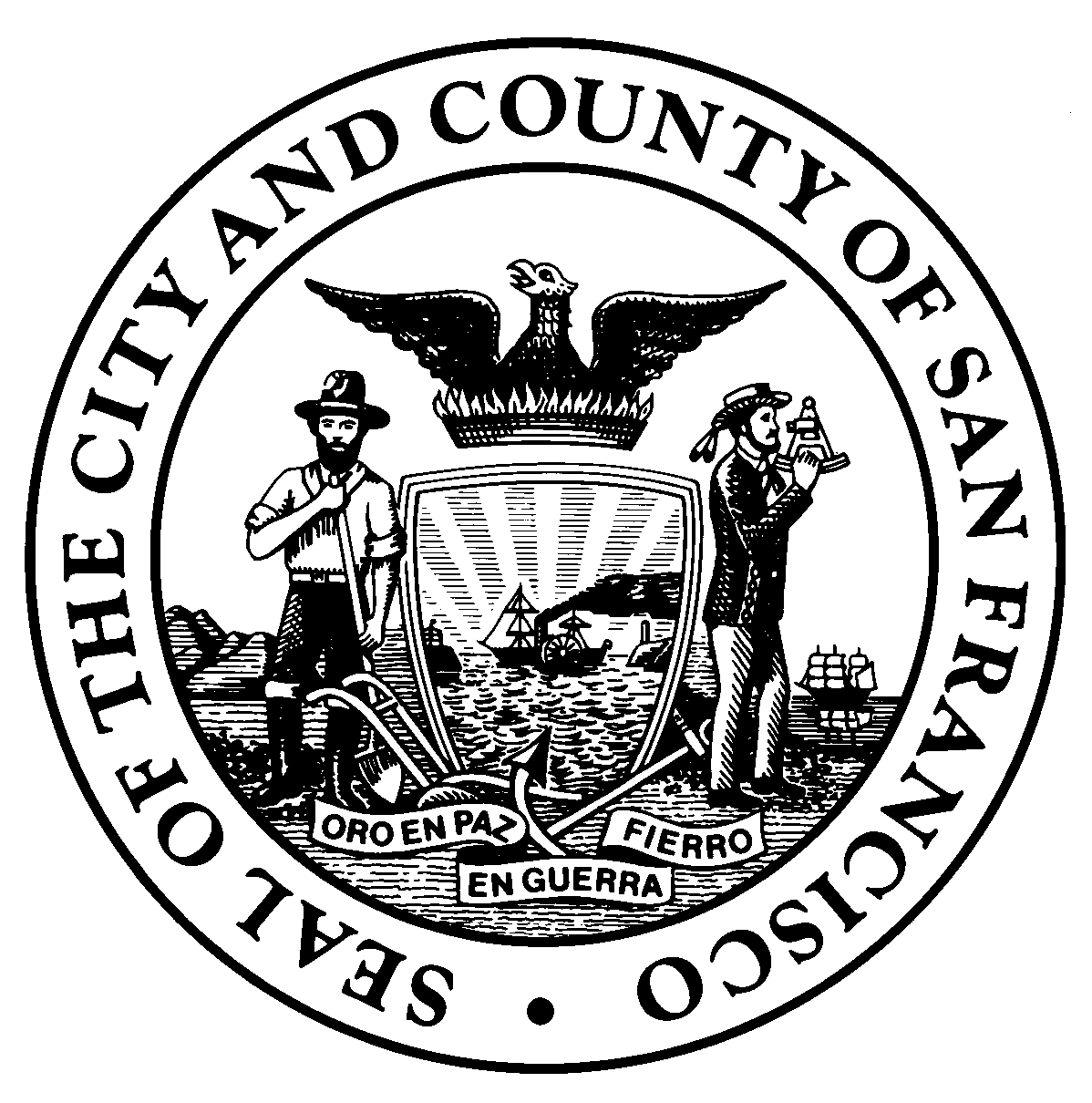 Oficina de la Alcaldesa para la Vivienda y Desarrollo Comunitario(MOHCD)Formulario de admisión del cliente de MOHCDRevise este formulario con el cliente y complete todas las partes.Consulte la hoja de instrucciones si necesita ayuda para completar el formulario. Este formulario deberá mantenerse archivado durante 5 años. 1. Raza y etnia  ¿Cuál de las siguientes describe mejor su raza/etnia? (Seleccione TODAS las casillas que se apliquen en su caso)1. Raza y etnia  ¿Cuál de las siguientes describe mejor su raza/etnia? (Seleccione TODAS las casillas que se apliquen en su caso)Indígena Indio americano/nativo americano (especifique el grupo: ________________________) Indígena de México, el Caribe, América Central o América del Sur (especifique el grupo: ________________________) Otro indígena ________________________Indígena Indio americano/nativo americano (especifique el grupo: ________________________) Indígena de México, el Caribe, América Central o América del Sur (especifique el grupo: ________________________) Otro indígena ________________________Asiático Chino  Filipino Japonés  Coreano Mongol  Del Asia Central Del sur de Asia  Del sureste asiático  Otro Asiático ___________________Latino Caribeño  De América Central Mexicano  De América del Sur Otro Latino ___________________ Negro Africano  Afroamericano Del Caribe, América Central, América del Sur o mexicano  Otro negro ________________________________Del Medio Oriente/Asia Occidental o de África del Norte De África del Norte  De Asia Occidental Otro medio oriente o de África del Norte ___________________________________De las Islas del Pacífico Chamorro  Nativo hawaiano Samoano Otro de las islas del Pacífico _______________________________________Blanco Europeo  Otro blanco ___________________________¿Cuál es su género? Seleccione UNO (el que describa mejor su identidad de género actualmente):  Mujer Hombre	 Genderqueer/Género no binario/Género no conforme Mujer trans	 Hombre trans Deseo no contestar No aparece en la lista. Especifique:  _________________      Deseo no contestar                                    ¿Con que nombre prefiere que nos dirijamos a usted? ______________________________                  (Opcional)¿Cómo describe su orientación sexual o identidad sexual? (Seleccione UNO) Bisexual Gay/lesbiana/amante del mismo género Cuestionándose/no estar seguro Heterosexual Pansexual      No aparece en la lista. Especifique: _________________      Deseo no contestar                                   ¿Qué pronombres de género usa? [Opcional](Seleccione UNO)   Ella Él Elle No aparece en la lista. Especifique: ___________________Idioma¿Cuál es el idioma que se habla mayormente en su casa? (Seleccione UNO) Chino – cantonés       Ruso Chino – mandarín      Español Inglés                         Vietnamita Filipino                   Otro idioma. Especifique: ___________________De las siguientes definiciones, ¿cuál describe mejor a su familia?  Una familia puede ser una persona soltera o un grupo de personas que viven juntas. (Seleccione UNO) Familia dirigida por una persona adulta Familia dirigida por dos personas adultasNúmero de personas que viven en su familia (incluyéndose a usted mismo):____________Ingresos aproximados en los próximos 12 meses de todos los miembros adultos: $___________ Familia de: 1 persona:2 personas:3 personas:4 personas:5 personas:6 personas:7 personas:8 personas:Ingresos extremadamente bajos$0 – 36,550$0 – 41,800$0 – 47,000$0 – 52,200$0 – 56,400$0 – 60,600$0 – 64,750$0 – 68,950Ingresos bajos $36,551-60,900$41,801-69,600$47,000-78,300$52,201- 87,000$56,401- 94,000$60,601- 100,950$64,750- 107,900$68,950- 114,850Ingresos moderados $60,901- 97,600$69,601- 111,550$78,301- 125,500$87,001- 139,400$94,001- 150,600$100,951- 161,750$107,901- 172,900$114,851- 184,050Por encima de los ingresos moderados$97,601o más $111,551 o más $125,501 o más$139,401o más$150,601 o más$161,751 o más$172,901 o más$184,051 o más¿Recibe algún tipo de beneficio público?  (Seleccione TODAS las que se apliquen en su caso) CalWorks CalFresh Asistencia monetaria relacionada con el Medi-Cal (CALM) Programa de asistencia monetaria para inmigrantes (CAPI) Programa de ayuda del condado para adultos (CAAP) Medi-Cal Ayuda monetaria para refugiados Seguro de incapacidad del seguro social (SSDI) Ingreso de seguridad suplementario (SSI)¿Qué fuentes se información se utilizaron para verificar sus ingresos?  (Seleccione TODAS las que se apliquen en su caso) Beneficios públicos (marque aquí si seleccionó una de las opciones de la izquierda)  Talón de nómina Declaración de impuestos  Beneficios de desempleo Beneficios para veteranos Ayuda para el alquiler (p. ej. cupón de la Sección 8) Cuidado de crianza Autocertificado. Explique: ________________________